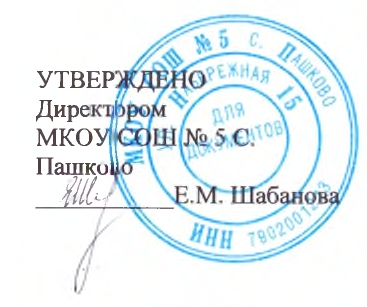 МЕНЮЗа счет федерального бюджета ЗАВТРАКДля 6-11 летНа 16.04.2021Наименование блюдаВыход, гБелки, гЖиры, гУглеводы, гЭнергит. ценность, ккалЦена, руб.Котлеты картофельные2005,861145315,1320,82Салат из зеленого горошка 601,783,113,7550,1611,15Чай с молоком 2000,3015,2604,49Масло порциями1008,20,1757,00Хлеб1/302,280,2414,7670,321,62Мандарин1900,80,27,53817,50ИТОГО11,0222,7586,31608,6162,58